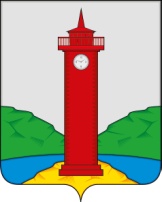 Администрация СЕЛЬСКОГО ПОСЕЛЕНИЯ КурумочМУНИЦИПАЛЬНОГО РАЙОНА Волжский САМАРСКОЙ ОБЛАСТИПОСТАНОВЛЕНИЕот «16» июня 2022 года № 229О предоставлении разрешения на условно разрешенный вид использования земельного участка с кадастровым номером63:17:2403031:54В соответствии со статьей 39 Градостроительного кодекса Российской Федерации, с учетом заключения о результатах публичных слушаний от 09.06.2022 по проекту постановления о предоставлении разрешения на условно разрешенный вид использования земельного участка с кадастровым номером 63:17:2403031:54, опубликованного в газете «Вести сельского поселения Курумоч» от 10.06.2022 № 10(270), руководствуясь Уставом сельского поселения Курумоч муниципального района Волжский Самарской области, Администрация сельского поселения Курумоч муниципального района Волжский Самарской области ПОСТАНОВЛЯЕТ:1.  Предоставить разрешение на условно разрешенный вид использования земельного участка «Личное подсобное хозяйство» в отношении земельного участка с кадастровым номером 63:17:2403031:54, расположенного в границах территориальной зоны Ж7 «Зона садоводства и дачного хозяйства», по адресу: Самарская область, Волжский район, сельское поселение Курумоч, с. Курумоч, ул. Лунная, участок № 37.2.  Опубликовать настоящее постановление в газете «Вести сельского поселения Курумоч» и разместить на официальном сайте Администрации сельского поселения Курумоч муниципального района Волжский Самарской области в информационно-коммуникационной сети «Интернет».3.  Настоящее постановление вступает в силу со дня его официального опубликования.Глава сельского поселения Курумочмуниципального района ВолжскийСамарской области					                             И.В.Елизаров